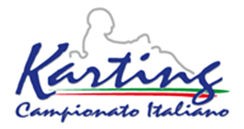 da compilare ed obbligatoriamente presentare in sede di verifica sportiva a cura dei team/concorrenti che iscrivono un conduttore minorenne.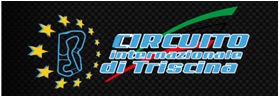 DICHIARAZIONE – AUTORIZZAZIONE GENITORI e/o ESERCENTI POTESTA’ GENITORIALE(A)  Il sottoscritto padre (cognome) ................................................. (nome) .............................................. nato a.................................... provincia/stato di ................................ il.............. Codice Fiscale ...............................................e residente a...........................................via ........................................................................N*..................... CAP ....................................... tel./cell ...................................................................(B)  La sottoscritta madre (cognome)............................................... (nome) .................................................... nata a ..........................................provincia/stato di ............................................... il ................ Codice Fiscale .......................................... e residente a ..........................................via ...................................................................... N* ..................... CAP....................................... tel./cell .............................................................Consapevoli degli obblighi e delle responsabilità che di seguito andranno ad assumere congiuntamente e disgiuntamente, in proprio e per conto del minore, nonché per le eventuali affermazioni mendaci reseDICHIARANOdi essere: genitori /e esercente potestà genitorialedel minore (cognome)...................................................... (nome) ............................................................. nato a....................................... provincia/stato di ................................. il ................... Codice Fiscale ................................................e residente a.................................... via .............................................................N*......................CAP ............................................ tel./cell ..................................................... titolare della licenza CSAI – Karting di conduttore Nazionale / Internazionale di grado ..................................n*....................................AUTORIZZANO(nominativo) ...........................................................titolare della licenza concorrente n*........................................ valida per l’annualità in corso, all’iscrizione del minore, sopra idicato, alla gara/manifestazione ...............................................................................................nonché alla partecipazione alla medesima gara/manifestazione ed alle relative prove, comprese quelle libere; in caso di loro totale oparziale impossibilità  ad essere presenti presso la pista durante lo svolgimento della manifestazione e delle relative prove, anche libreDICHIARANOche il minore per l’intero periodo di interesse sarà affidato ed accompagnato da: (cognome)....................................................... (nome) ........................................................................ residente in.................................... via .....................................................N*..................... CAP ....................................... tel./cell ..................................................................Che ne assumerà ai sensi di legge la custodia, sorveglianza e responsabilità, liberando, così, ogni altro diverso soggetto.(luogo) ............................., (data) .............................................. Nome e cognome (stampatello) 	in fede(firma)(A) ................................................... (B) ...................................................Allegati: Documenti d’identità dei genitori/esercenti la patria potestà e Documento d’identità minore